                                      EXHIBIT C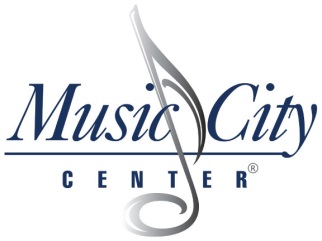                                  Official Bid (OB)Instructions:Bids should be submitted by the time and date specified above.  The vendor should provide the information below.  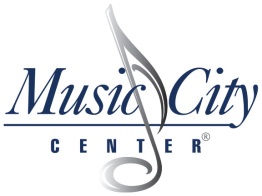 EXHIBIT C (cont.)Official Bid Price SheetMAILING ADDRESS:HAND DELIVER ADDRESS:Music City Center700 Korean Veterans BlvdNashville, TN 37203Music City Center600 Korean Veterans BlvdNashville, TN 37203VENDOR INFORMATIONVENDOR INFORMATIONVENDOR INFORMATIONVENDOR INFORMATIONVENDOR INFORMATIONVENDOR INFORMATIONVENDOR INFORMATIONCompany Name:Name
(type or print):Title:Address:City:State:ZIP Code:Telephone Number:Fax Number:Fax Number:E-Mail Address:Description Of Service Lump Sum FeeRemove existing florescent lamp. Purchase and Installation of all required LEDlescent/ECO LED Lamps to replace existing lamps.  Ballast to remain in fixtureThere are approximately 2,155 fixtures which include approximately 5,289 lamps.  $NAME OF BIDDER:EMAIL:PHONE:In submitting this bid, proposers represent: A) that the proposers has examined and carefully studied the Bidding Documents; and B) that all components and parts are accounted for and included to complete the product and specification requirements.In submitting this bid, proposers represent: A) that the proposers has examined and carefully studied the Bidding Documents; and B) that all components and parts are accounted for and included to complete the product and specification requirements.In submitting this bid, proposers represent: A) that the proposers has examined and carefully studied the Bidding Documents; and B) that all components and parts are accounted for and included to complete the product and specification requirements.Print NameDateAuthorized SignatureDate